Základní škola a Mateřská škola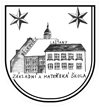 Bělkovice-Lašťany, příspěvková organizacemobil 731 517 500www.skolabelkovice.czID datové schránky: w79mbdx******************************************************************************************Žádost o ukončení předškolního vzdělávání dítěteJméno a příjmení žadatele:…………………………………………………………………….................................Datum narození:……………………………………………………….Bytem:…………………………………………………………………Telefon:………………………………………………………………..Žádám o ukončení předškolního vzdělávání mého dítěte:………………………………………………………………………………………………………………………nar. dne:………………………………………………………………..v Základní a Mateřské škole Bělkovice-Lašťany, p. o.ke dni:………………………………………………………………….z důvodu:………………………………………………………………………………………………………………………………………………………………………………………………………………………………………………………………………………………………………………………………………………………………………V Bělkovicích – Lašťanech dne:………………………………………                                                                                                                              podpis zákonného zástupce……………………………………………………………………………………………………………………….Žádosti se vyhovujeV Bělkovicích – Lašťanech dne:…………………………………..                                                                                                                                  Mgr. Lubomír Sklenář                                                                                                               Ředitel ZŠ a MŠ Bělkovice – Lašťany, p. o.